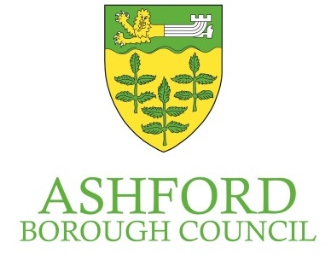 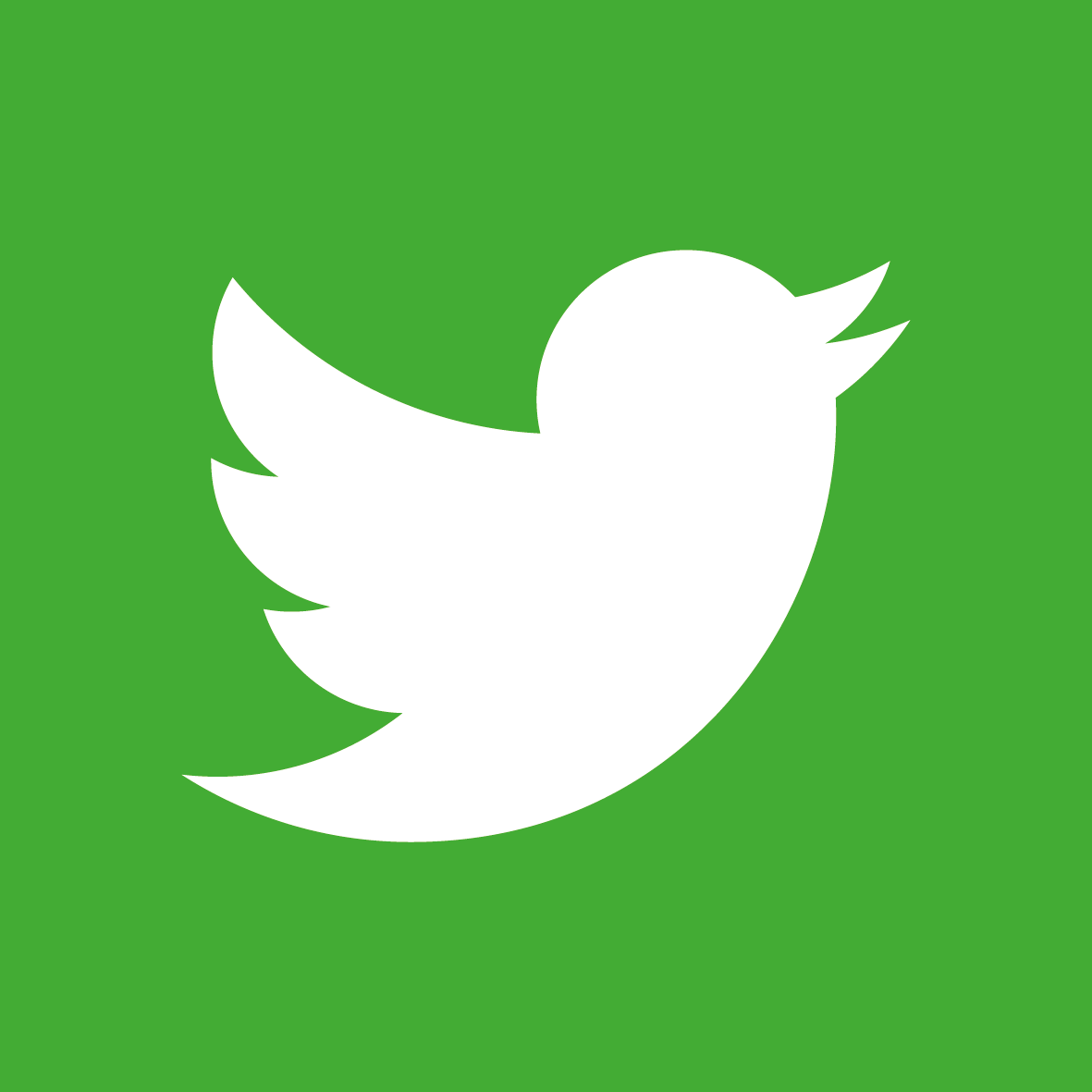 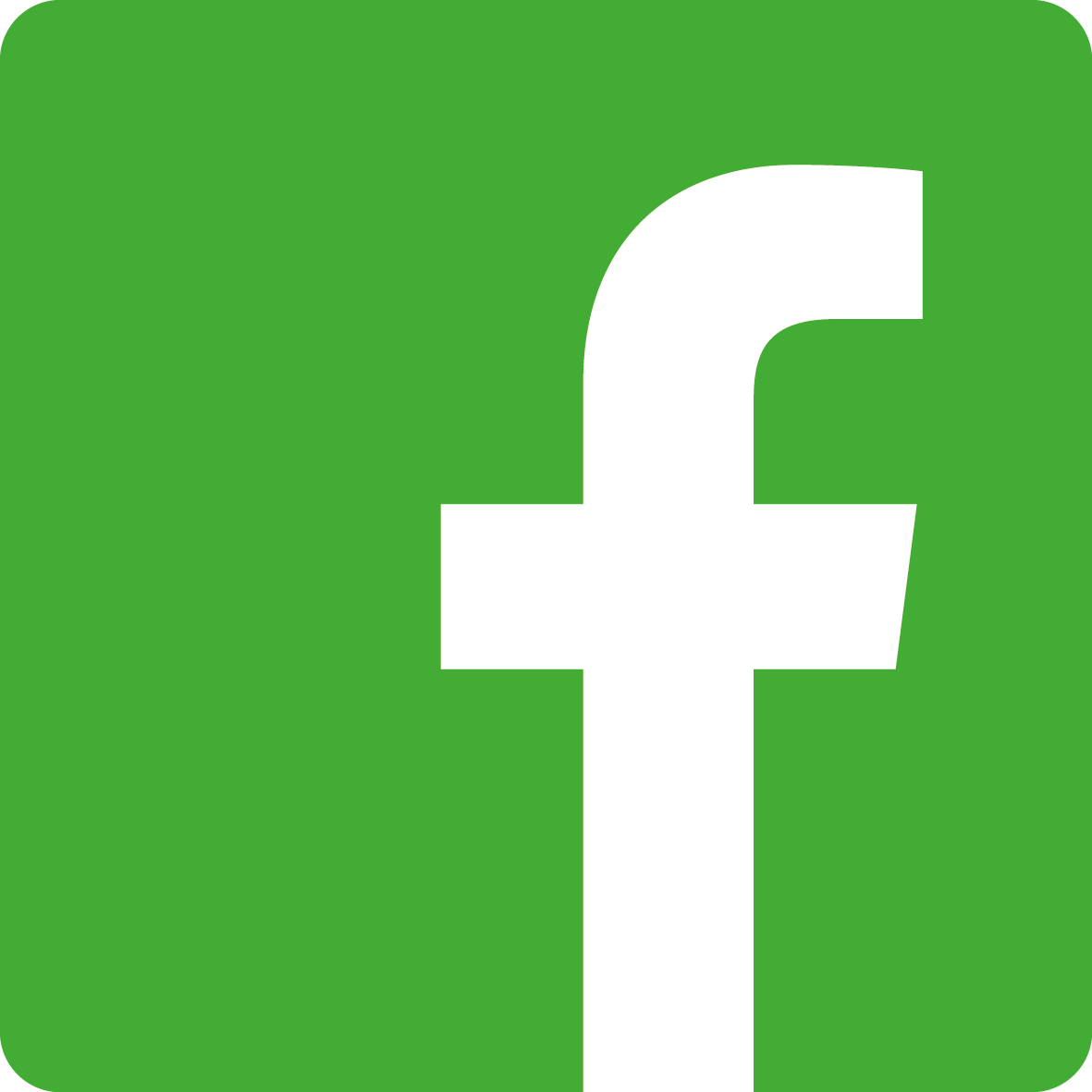 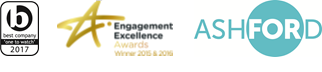 Dear Mrs C LamingVacancy in the office of Parish CouncillorParish of ShadoxhurstI enclose the Notice of Vacancy as requested.I will write to you again after 3 June, 2021 to let you know if an election has been requested, or whether the Parish Council may co-opt to fill the vacancy.If you require any further information or assistance with this matter, please do not hesitate to contact Electoral Services using the details given at the top of this letter.Yours sincerely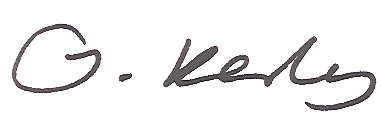 Tracey KerlyReturning OfficerNOTICE OF VACANCY IN OFFICE OF COUNCILLOR PARISH OF SHADOXHURSTNOTICE IS HEREBY GIVENthat due to the resignation of Rob Crowley, a vacancy has arisen in the Office of Councillor for the Parish Council.If by 3 June, 2021 (14 days* after the date of this notice) a request for an election to fill the said vacancy is made in writing to the Returning Officer at vote@ashford.gov.uk  or Civic Centre, Tannery Lane, Ashford, Kent TN23 1PL, by TEN electors for the said Parish, an election will be held to fill the said vacancy, otherwise the vacancy will be filled by co-option.If an election is called, it will take place not later than 5 August, 2021.Dated 13 May, 2021Clerk to the Parish CouncilMrs C LamingShadoxhurst Village HallHornash LaneShadoxhurstAshfordTN26 1HT * In computing any period of time for this purpose, a Saturday, Sunday, Christmas Eve, Christmas Day, Good Friday, a bank holiday or day appointed for public thanksgiving or mourning must be disregarded.Mrs C LamingShadoxhurst Village HallHornash LaneShadoxhurstAshfordTN26 1HT